AUTORIZZAZIONE ALLA PARTECIPAZIONE MANOVRA PARCO PNA_2022Il sottoscritto ______________________ in qualità di Presidente del Comitato di _________________ come richiesto nella scheda di partecipazione alla Manovra Parco Nazionale PNA_2022, preso atto della richiesta pervenuta dal Volontario _______________ Socio attivo del Comitato da me rappresentato,AUTORIZZAIl Volontario _____________________________________ alla partecipazione alla Manovra PNA_2022.											Il Presidente 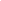 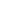 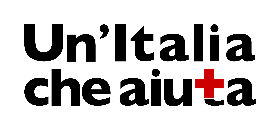 